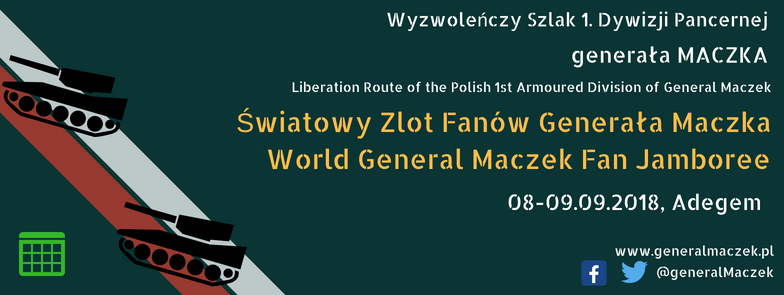 Formularz zgłoszeniowy / Registration formWypełnij i wyślij do / Fill in and send to: mariasamborska@generalmaczek.plZgłaszam swój udział w I Światowym Zlocie Fanów Generała Maczka w Adegem, Belgia   I want to participate at the 1st World General Maczek Fan Jamboree in Adegem, Belgium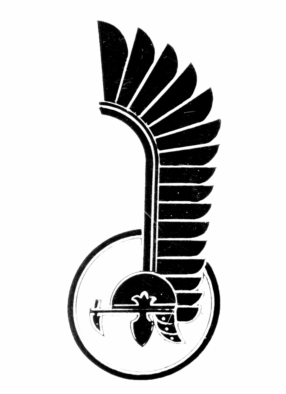 PARTNERS / PARTNERZY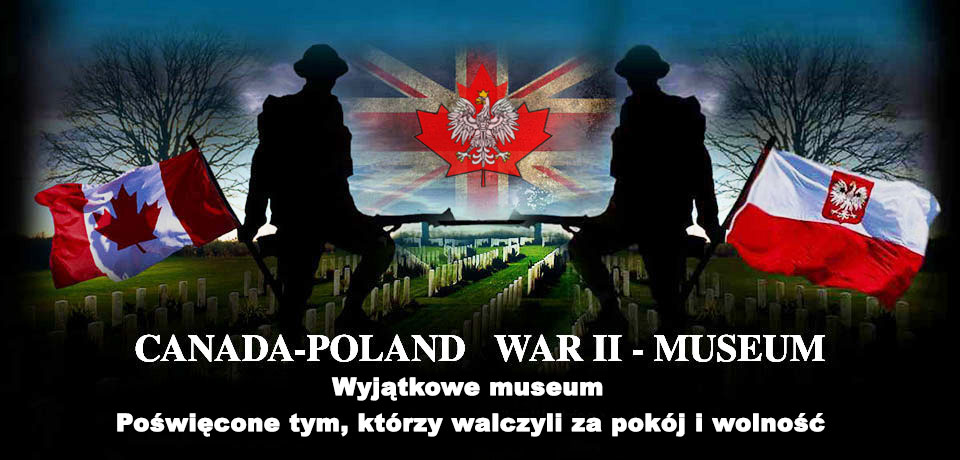 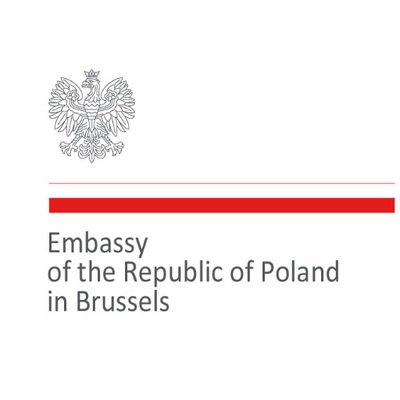 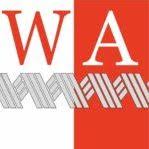                             Miejsce Zlotu / Jamboree’s Venue: Canada-Polish Museum, Heulendonk 21, 9991 Maldegem, Belgium     Tel.: +32 50 71 06 66                     Imię i nazwisko / Full NameInstytucja / Organizacja / OrganisationEmail addressWWW (facebook/twitter)TelefonMiejsce zamieszkania / Postal addressUwagi / Remarks